от «30» июля 2019 г.								      № 959  								О внесении изменений в муниципальную целевую программу МО «Город Мирный» «Обеспечение граждан доступным и комфортным  жильем»на 2018-2022 годы, утвержденнуюПостановлением городской Администрацииот 28.02.2018 № 188В соответствии с Федеральным законом от 06.10.2003 № 131-ФЗ «Об общих принципах организации местного самоуправления в Российской Федерации», Постановлением городской Администрации от 12.12.2014 № 820 «О порядке разработки, реализации и оценки эффективности муниципальных целевых программ муниципального образования «Город Мирный» Мирнинского района Республики Саха (Якутия)», Распоряжением городской Администрации от 25.03.2016 № 113 «О разработке муниципальных целевых программ МО «Город Мирный» на 2017-2022 гг.»,  городская Администрация постановляет:1. Внести в муниципальную целевую программу МО «Город Мирный» «Обеспечение граждан доступным и комфортным жильем» на 2018-2022 годы, утвержденную Постановлением городской Администрации от 28.02.2018 № 188 (далее – Программа) следующие изменения:1.1. В паспорте Программы по строке «Объем и источники финансирования Программы»:- в строке «Всего» цифру «1 205 956 446,74» заменить цифрой «1 205 684 976,28»;- в строке «Бюджет МО «Город Мирный» цифру «1 205 956 446,74» заменить цифрой «1 205 684 976,28».1.2. В таблице  раздела 5 Программы «Ресурсное обеспечение Программы»:  	- в строке «Всего» цифру «1 205 956 446,74» заменить цифрой «1 205 684 976,28»;- в строке «Бюджет МО «Город Мирный» цифру «1 205 956 446,74» заменить цифрой «1 205 684 976,28»;1.3. «Перечень программных мероприятий» изложить в редакции согласно приложению 1 к настоящему Постановлению.2. Опубликовать настоящее Постановление в порядке, предусмотренном Уставом МО «Город Мирный».3. Контроль исполнения настоящего Постановления оставляю за собой.Глава города                                                                                             К.Н. Антонов  Приложение 1 к Постановлению городской Администрации  от «_30_» ____07____ 2019 г. № __959__ АДМИНИСТРАЦИЯМУНИЦИПАЛЬНОГО ОБРАЗОВАНИЯ«Город Мирный»МИРНИНСКОГО РАЙОНАПОСТАНОВЛЕНИЕ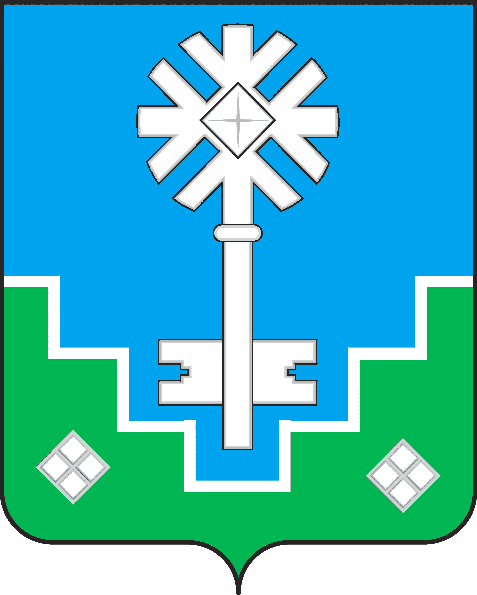 МИИРИНЭЙ  ОРОЙУОНУН«Мииринэй куорат»МУНИЦИПАЛЬНАЙ ТЭРИЛЛИИ ДЬАHАЛТАТАУУРААХПЕРЕЧЕНЬ ПРОГРАММНЫХ МЕРОПРИЯТИЙ МУНИЦИПАЛЬНОЙ ЦЕЛЕВОЙ ПРОГРАММЫ МО "ГОРОД МИРНЫЙ"  "ОБЕСПЕЧЕНИЕ ГРАЖДАН ДОСТУПНЫМ И КОМФОРТНЫМ ЖИЛЬЕМ» НА 2018-2022 ГОДЫПЕРЕЧЕНЬ ПРОГРАММНЫХ МЕРОПРИЯТИЙ МУНИЦИПАЛЬНОЙ ЦЕЛЕВОЙ ПРОГРАММЫ МО "ГОРОД МИРНЫЙ"  "ОБЕСПЕЧЕНИЕ ГРАЖДАН ДОСТУПНЫМ И КОМФОРТНЫМ ЖИЛЬЕМ» НА 2018-2022 ГОДЫПЕРЕЧЕНЬ ПРОГРАММНЫХ МЕРОПРИЯТИЙ МУНИЦИПАЛЬНОЙ ЦЕЛЕВОЙ ПРОГРАММЫ МО "ГОРОД МИРНЫЙ"  "ОБЕСПЕЧЕНИЕ ГРАЖДАН ДОСТУПНЫМ И КОМФОРТНЫМ ЖИЛЬЕМ» НА 2018-2022 ГОДЫПЕРЕЧЕНЬ ПРОГРАММНЫХ МЕРОПРИЯТИЙ МУНИЦИПАЛЬНОЙ ЦЕЛЕВОЙ ПРОГРАММЫ МО "ГОРОД МИРНЫЙ"  "ОБЕСПЕЧЕНИЕ ГРАЖДАН ДОСТУПНЫМ И КОМФОРТНЫМ ЖИЛЬЕМ» НА 2018-2022 ГОДЫПЕРЕЧЕНЬ ПРОГРАММНЫХ МЕРОПРИЯТИЙ МУНИЦИПАЛЬНОЙ ЦЕЛЕВОЙ ПРОГРАММЫ МО "ГОРОД МИРНЫЙ"  "ОБЕСПЕЧЕНИЕ ГРАЖДАН ДОСТУПНЫМ И КОМФОРТНЫМ ЖИЛЬЕМ» НА 2018-2022 ГОДЫПЕРЕЧЕНЬ ПРОГРАММНЫХ МЕРОПРИЯТИЙ МУНИЦИПАЛЬНОЙ ЦЕЛЕВОЙ ПРОГРАММЫ МО "ГОРОД МИРНЫЙ"  "ОБЕСПЕЧЕНИЕ ГРАЖДАН ДОСТУПНЫМ И КОМФОРТНЫМ ЖИЛЬЕМ» НА 2018-2022 ГОДЫПЕРЕЧЕНЬ ПРОГРАММНЫХ МЕРОПРИЯТИЙ МУНИЦИПАЛЬНОЙ ЦЕЛЕВОЙ ПРОГРАММЫ МО "ГОРОД МИРНЫЙ"  "ОБЕСПЕЧЕНИЕ ГРАЖДАН ДОСТУПНЫМ И КОМФОРТНЫМ ЖИЛЬЕМ» НА 2018-2022 ГОДЫПЕРЕЧЕНЬ ПРОГРАММНЫХ МЕРОПРИЯТИЙ МУНИЦИПАЛЬНОЙ ЦЕЛЕВОЙ ПРОГРАММЫ МО "ГОРОД МИРНЫЙ"  "ОБЕСПЕЧЕНИЕ ГРАЖДАН ДОСТУПНЫМ И КОМФОРТНЫМ ЖИЛЬЕМ» НА 2018-2022 ГОДЫ№Наименование объекта мероприятияВсего финансовых средствБюджет РС (Я)Бюджет МО "Мирнинский район"Местный бюджетИные источникиИсполнители12345678ВСЕГО1 205 684 976,28  1 205 684 976,28  2018318 958 870,32  318 958 870,32  2019536 987 410,96  536 987 410,96  2020276 654 485,00  276 654 485,00  202133 132 069,00  33 132 069,00  202239 952 141,00  39 952 141,00  1"Предоставление жилых помещений по договорам социального найма муниципального жилищного фонда""Предоставление жилых помещений по договорам социального найма муниципального жилищного фонда""Предоставление жилых помещений по договорам социального найма муниципального жилищного фонда""Предоставление жилых помещений по договорам социального найма муниципального жилищного фонда""Предоставление жилых помещений по договорам социального найма муниципального жилищного фонда""Предоставление жилых помещений по договорам социального найма муниципального жилищного фонда""Предоставление жилых помещений по договорам социального найма муниципального жилищного фонда"1ВСЕГО136 569 368,00  136 569 368,00  1201827 016 431,00  27 016 431,00  1201926 749 511,00  26 749 511,00  1202024 748 684,00  24 748 684,00  1202125 770 001,00  25 770 001,00  1202232 284 741,00  32 284 741,00  1.1Приобретение благоустроенного жилья в социальный наем98 676 177,6998 676 177,691.1201818 341 399,0018 341 399,00УЖП1.1201919 279 462,0519 279 462,05УЖП1.1202017 997 704,1617 997 704,16УЖП1.1202118 717 612,4818 717 612,48УЖП1.1202224 340 000,00  24 340 000,00  УЖП1.2Услуги оценщика для признания граждан малоимущими524 677,00524 677,001.2201889 700,00 89 700,00 УЖП1.22019 100 172,00 100 172,00УЖП1.22020 105 685,00 105 685,00УЖП1.22021 111 494,00 111 494,00УЖП1.22022 117 626,00 117 626,00УЖП1.3Проведение капитального и текущего ремонта пустующих жилых помещений, выявленных в ходе инвентаризации муниципального жилищного фонда36 983 468,00  36 983 468,00  1.320188 474 939,00  8 474 939,00  МКУ "УЖКХ"1.320197 286 852,00  7 286 852,00  МКУ "УЖКХ"1.320206 558 617,00  6 558 617,00  МКУ "УЖКХ"1.320216 850 750,00  6 850 750,00  МКУ "УЖКХ"1.320227 812 310,00  7 812 310,00  МКУ "УЖКХ"1.4Оплата услуг по начислению, сбору и перечислению платы за наем (агентский договор)385 042,45385 042,451.42018110 393,00110 393,00Городская Администрация1.42019 83 023,76 83 023,76Городская Администрация1.42020 86 676,81 86 676,81Городская Администрация1.42021 90 143,8890 143,88Городская Администрация1.42022 14 805,00 14 805,00Городская Администрация2"Обеспечение жильем молодых семей в рамках федеральной программы "Жилище""Обеспечение жильем молодых семей в рамках федеральной программы "Жилище""Обеспечение жильем молодых семей в рамках федеральной программы "Жилище""Обеспечение жильем молодых семей в рамках федеральной программы "Жилище""Обеспечение жильем молодых семей в рамках федеральной программы "Жилище""Обеспечение жильем молодых семей в рамках федеральной программы "Жилище""Обеспечение жильем молодых семей в рамках федеральной программы "Жилище"2Выделение средств на софинансирование17 082 628,0017 082 628,00220185 000 000,00  5 000 000,00  УЖП220192 782 563,00  2 782 563,00  УЖП220202 935 603,00  2 935 603,00  УЖП220213 097 062,00  3 097 062,00  УЖП220223 267 400,00  3 267 400,00  УЖП3"Обеспечение жильем работников муниципальной бюджетной сферы""Обеспечение жильем работников муниципальной бюджетной сферы""Обеспечение жильем работников муниципальной бюджетной сферы""Обеспечение жильем работников муниципальной бюджетной сферы""Обеспечение жильем работников муниципальной бюджетной сферы""Обеспечение жильем работников муниципальной бюджетной сферы""Обеспечение жильем работников муниципальной бюджетной сферы"3ВСЕГО21 150 259,00  21 150 259,00320184 397 432,00  4 397 432,00  320193 967 623,00  3 967 623,00  320204 120 198,00  4 120 198,00  320214 265 006,00  4 265 006,00    320224 400 000,00  4 400 000,00  3.1Приобретение жилого помещения18 650 259,00  18 650 259,00  3.120183 897 432,00  3 897 432,00  УЖП3.120193 467 623,00  3 467 623,00  УЖП3.120203 620 198,00  3 620 198,00  УЖП3.120213 765 006,00  3 765 006,00  УЖП3.120223 900 000,00  3 900 000,00  УЖП3.2Предоставление социальной выплаты2 500 000,00  2 500 000,00  3.22018500 000,00  500 000,00  УЖП3.22019500 000,00  500 000,00  УЖП3.22020500 000,00  500 000,00  УЖП3.22021500 000,00  500 000,00  УЖП3.22022500 000,00  500 000,00  УЖП4"Переселение граждан из аварийного жилищного фонда""Переселение граждан из аварийного жилищного фонда""Переселение граждан из аварийного жилищного фонда""Переселение граждан из аварийного жилищного фонда""Переселение граждан из аварийного жилищного фонда""Переселение граждан из аварийного жилищного фонда""Переселение граждан из аварийного жилищного фонда"4ВСЕГО1 030 882 721,281 030 882 721,2842018282 545 007,32  282 545 007,32  42019503 487 713,96  503 487 713,96  42020244 850 000,00  244 850 000,00  42021420224.1Переселение граждан (Капитальные вложения в объекты муниципальной собственности974 181 272,08  974 181 272,08  4.12018249 843 558,12  249 843 558,12  УЖП4.12019487 487 713,96  487 487 713,96  УЖП4.12020236 850 000,00  236 850 000,00  УЖП4.12021УЖП4.12022УЖП4.2Снос аварийных жилых домов (Закупка товаров, работ и услуг для обеспечения муниципальных нужд) и иные бюджетные ассигнования56 701 449,20  56 701 449,20  4.2201832 701 449,20  32 701 449,20  МКУ "УЖКХ"4.2201916 000 000,00  16 000 000,00  МКУ "УЖКХ"4.220208 000 000,00  8 000 000,00  МКУ "УЖКХ"4.22021МКУ "УЖКХ"4.22022МКУ "УЖКХ"